丽水职业技术学院废旧设备处理报名表注：此表2023年9月11日11：00前交至丽水职业技术学院7号楼110办公室。丽水职业技术学院废旧设备处理报价表注：1.请填好表格后做好保密或封存工作，9月11日上午11：00前交到7幢110办公室，于9月11日下午2时在7幢108办公室统一开启。2.此项目设有基准价，低于基准价的将视为无效报价。现场照片：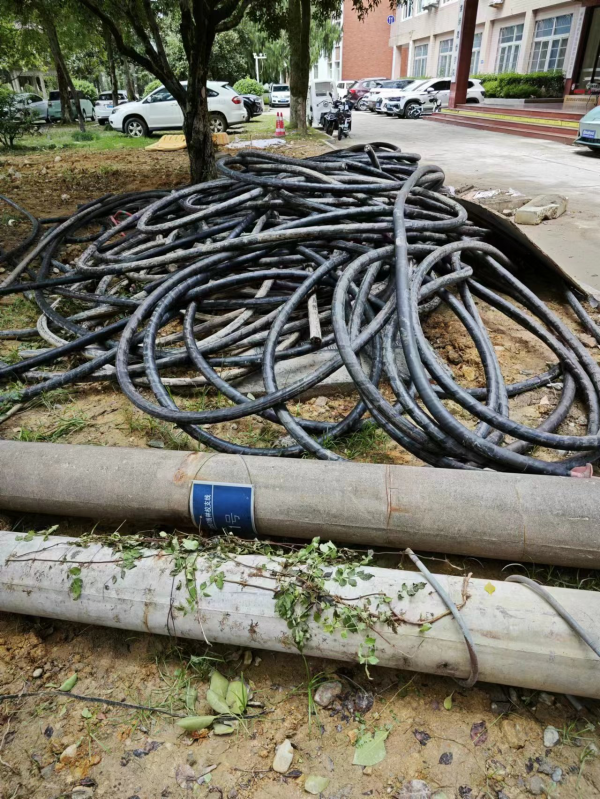 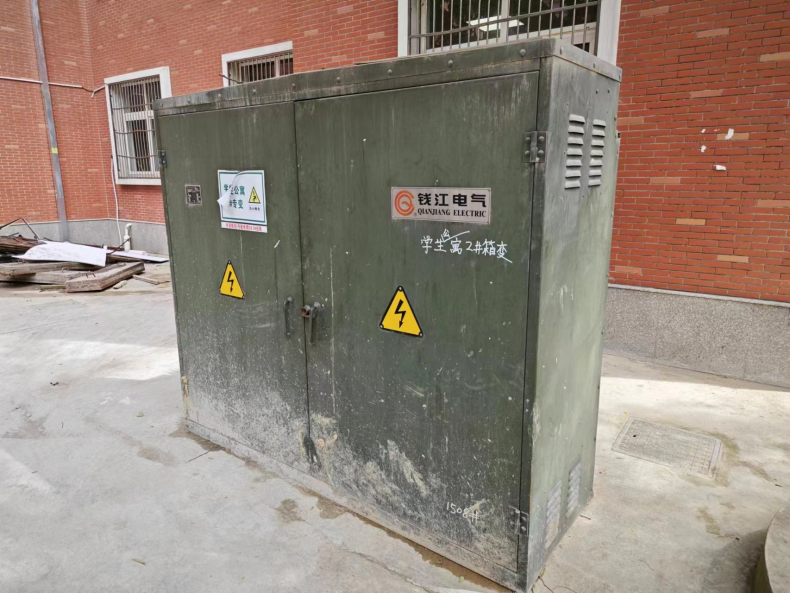 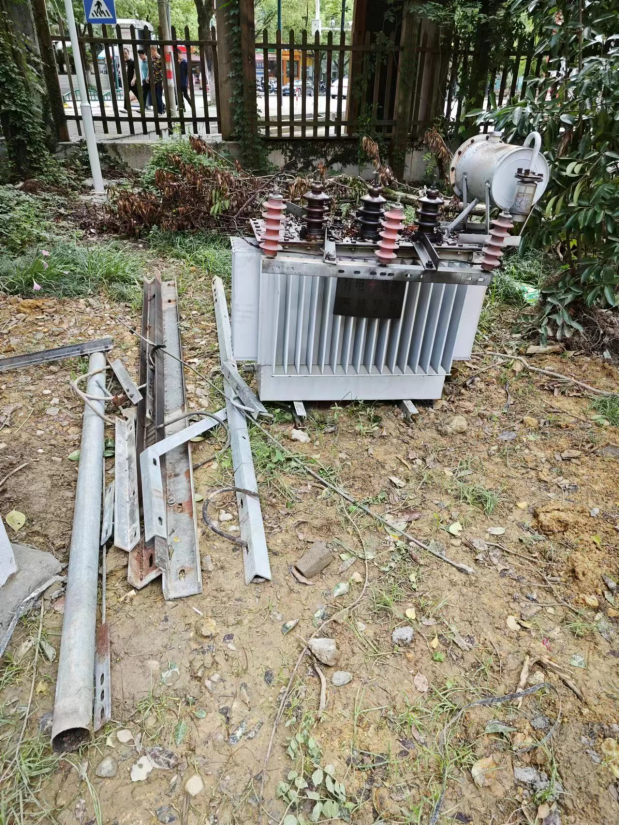 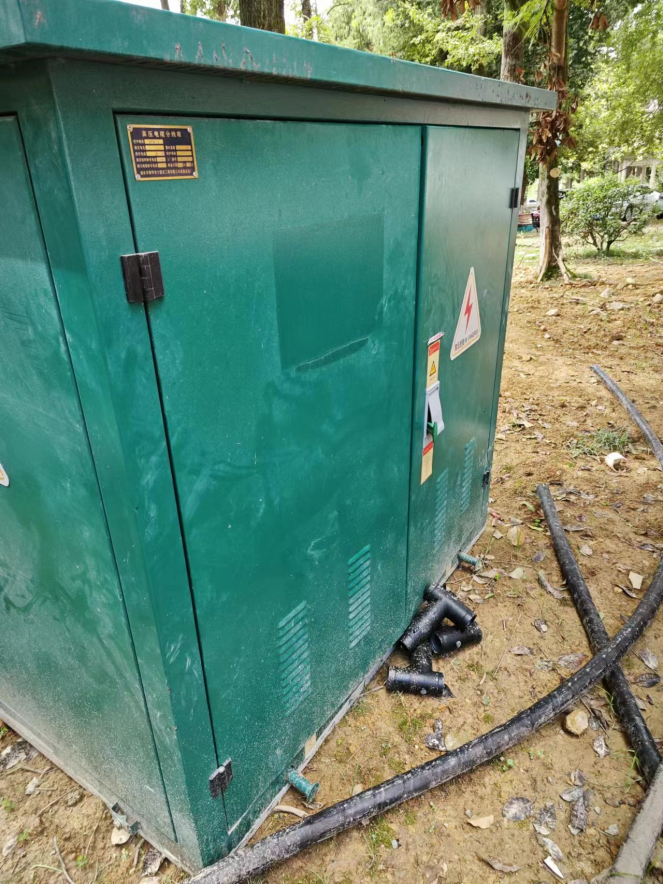 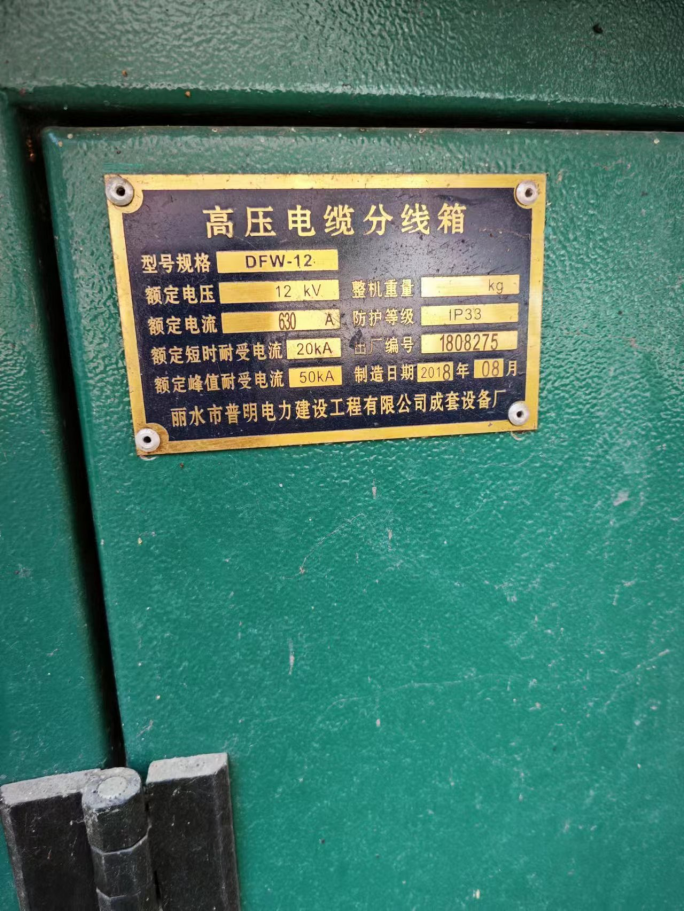 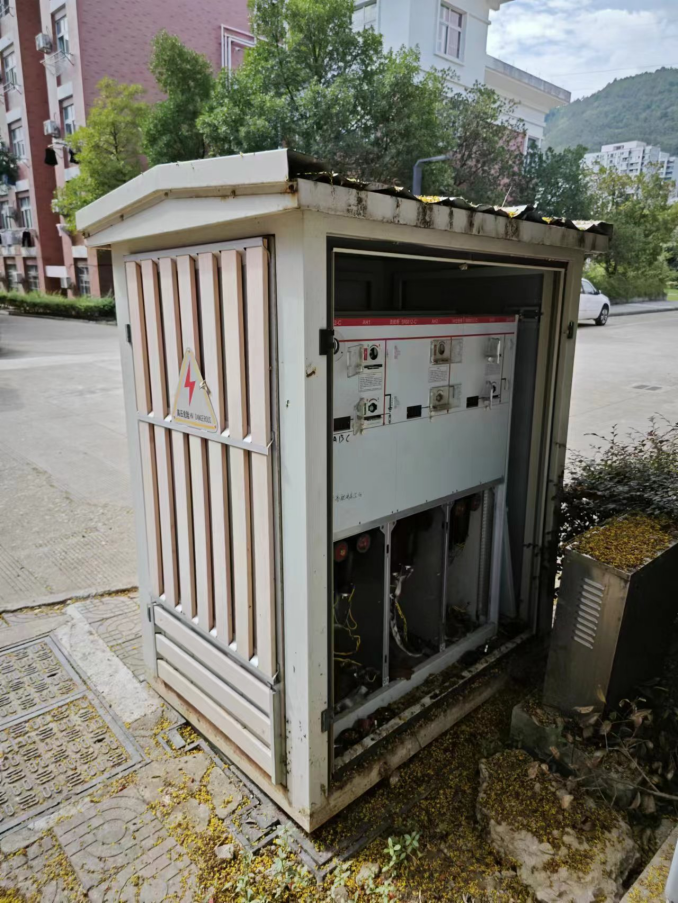 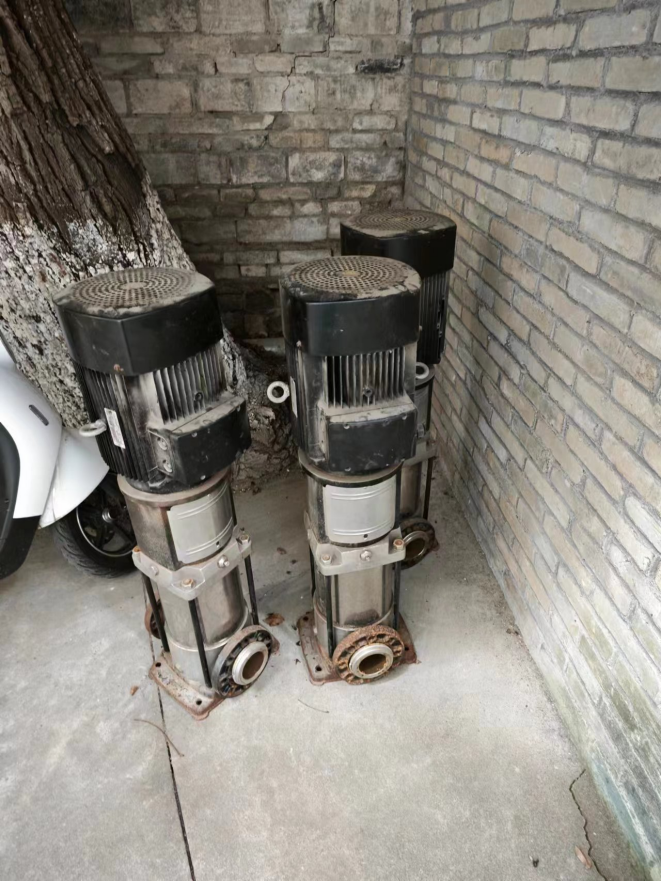 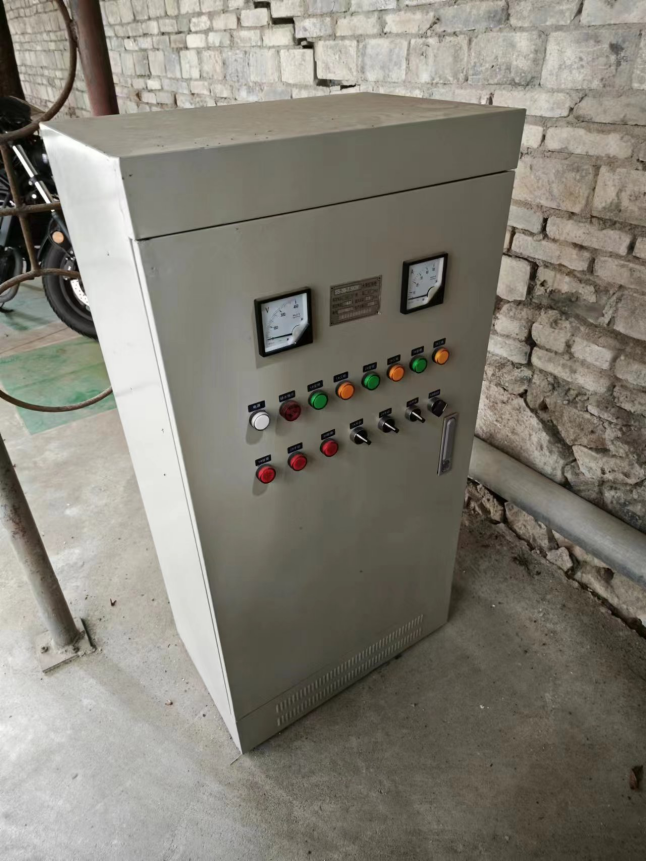 姓名联系电话身份证号居住地址项目内容本人已现场查看需处理的废旧设备，了解本次处理物品详细情况。 签字：年   月    日本人已现场查看需处理的废旧设备，了解本次处理物品详细情况。 签字：年   月    日本人已现场查看需处理的废旧设备，了解本次处理物品详细情况。 签字：年   月    日姓名联系电话身份证号项目内容旧高压电缆600米、美式变压器1台、油浸式变压器1台、电缆分线箱两台、5.5kw立式水泵及配电箱1套、消防水泵1套及其他配件旧高压电缆600米、美式变压器1台、油浸式变压器1台、电缆分线箱两台、5.5kw立式水泵及配电箱1套、消防水泵1套及其他配件旧高压电缆600米、美式变压器1台、油浸式变压器1台、电缆分线箱两台、5.5kw立式水泵及配电箱1套、消防水泵1套及其他配件报  价报价：                    元大写：                      签字确认：（盖章或手印）                年   月   日报价：                    元大写：                      签字确认：（盖章或手印）                年   月   日报价：                    元大写：                      签字确认：（盖章或手印）                年   月   日